Об организации дополнительного образования в 2015 – 2016 учебном годуНа основании Учебного плана школы на 2015 – 2016 учебный год, для реализации интеллектуальной и творческой одаренности обучающихся 1 – 11 классов, организации помощи в освоении учебной программы, в целях развития интеллектуальных потребностей обучающихся, приказываю:Распределить часы 1 (полной) ставки педагога дополнительного образования, следующим образом:Утвердить прилагаемый список детей, посещающих кружки (Приложение 1)Контроль за исполнением приказа возложить на заместителя директора по воспитательной работе Ю.В. Чуркину.Директор					                       		Н.В. ЗаплишнаяС приказом ознакомлена						Ю.В. Чуркина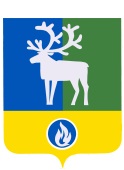 Белоярский районХанты-Мансийский автономный округ – ЮграМуниципальное автономное общеобразовательное учреждение Белоярского района«Средняя общеобразовательная школа п. Лыхма»(СОШ п. Лыхма)Белоярский районХанты-Мансийский автономный округ – ЮграМуниципальное автономное общеобразовательное учреждение Белоярского района«Средняя общеобразовательная школа п. Лыхма»(СОШ п. Лыхма)Белоярский районХанты-Мансийский автономный округ – ЮграМуниципальное автономное общеобразовательное учреждение Белоярского района«Средняя общеобразовательная школа п. Лыхма»(СОШ п. Лыхма)Белоярский районХанты-Мансийский автономный округ – ЮграМуниципальное автономное общеобразовательное учреждение Белоярского района«Средняя общеобразовательная школа п. Лыхма»(СОШ п. Лыхма)Белоярский районХанты-Мансийский автономный округ – ЮграМуниципальное автономное общеобразовательное учреждение Белоярского района«Средняя общеобразовательная школа п. Лыхма»(СОШ п. Лыхма)Белоярский районХанты-Мансийский автономный округ – ЮграМуниципальное автономное общеобразовательное учреждение Белоярского района«Средняя общеобразовательная школа п. Лыхма»(СОШ п. Лыхма)ПРИКАЗПРИКАЗПРИКАЗПРИКАЗПРИКАЗПРИКАЗ№  п. Лыхмап. Лыхмап. Лыхмап. Лыхмап. Лыхмап. Лыхма№п/пФИО учителяФИО учителяНазвание кружковНаправлениеКоличество детей (охват)Количество часов1Денисюк И.М.Денисюк И.М. «Школьный музей»художественное150,06 ст.    (1 час)2Брынза В.А.Брынза В.А.«Палитра» художественное160,06 ст. (1час)3Криворотова Л.Г.Криворотова Л.Г.«Окно в мир» социально-педагогическое170,06 ст.    (1 час)4Вид В.В.Вид В.В.«Баскетбол»«Волейбол»физкультурно-спортивное20200,11 ст.(2 часа)5Бызова Н.В.Бызова Н.В.«ЭКОС-1»«ЭКОС-2»эколого-биологическое15150,11 ст.(2 часа)6Мужипов Э.Ш.Мужипов Э.Ш.«Шахматы»  «ЛЕГО-роботы» «Юный техник»«Дорожная безопасность»физкультурно-спортивное Научно-техническоеНаучно-техническоесоциально-педагогическое2815150,17 ст.(3часа)7Абдуллаева А.З.Абдуллаева А.З.«Логические игры»социально-педагогическое150,06 ст. (1час)8Шевцова О.В.Шевцова О.В.«Раскачаем этот мир»художественное170,06 ст. (1час)9Новоселова В.П.Новоселова В.П.«Школьный сайт»художественное150,11 ст.(2 часа)10Алферова И.В.Алферова И.В.«Happy English»социально-педагогическое150,11 ст.     (2 часа)11Сидорова Е.Г.Сидорова Е.Г.«Азбука общения»социально-педагогическое22220,11 ст.     (2 часа)ИТОГОИТОГО11 учителей16 кружков5 направлений2821 ставка (18 часов)